2014-2015 BAHAR DÖNEMİNDE MODERN DİLLER BÖLÜMÜ TARAFINDAN VERİLMEKTE OLAN MDB4011 ALMANCA DİL BECERİLERİNE GİRİŞ DERSİNE KAYIT OLAN ÖĞRENCİLERİN DİKKATİNE!8 Şubat 2015 itibariyle ders kayıtları sona ermiştir. Hali hazırda Almanca dersinin iki grubundaki toplam öğrenci sayısı 8’dir. Öğrenci sayısının artma ihtimali göz önünde bulundurularak ders başlangıç tarihine kadar grupların her ikisi de açık tutulacaktır.Ders kayıt tarihleri içerisinde bölümlerinin eğitim programında bulunmadığından ya da eğitim programında görünse de USIS’de seçilebilecek ders havuzunda görünmediğinden dolayı derse kayıt yaptıramamış olan öğrenciler 11-12 Şubat tarihlerinde kendi bölümlerine bir dilekçe ile başvurarak fakülte kurul kararı ile derse kayıt yaptırabilirler. Ekle-Sil tarihleri sona erdiğinde yeterli öğrenci sayısına ulaşılmış olan grup(lar) açık bırakılacak, aksi halde grup(lar) kapatılacaktır. www.ybd.yildiz.edu.tr adresinde Modern Diller Bölümü’ne ait duyurular kısmından güncel bilgilendirmeleri takip ediniz. 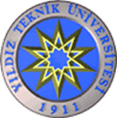 LİSANS SERVİS DERSLERİ HAFTALIK DERS PROGRAMI HAZIRLAMA FORMU(USIS)2014-2015 Eğitim-Öğretim Yılı BAHAR Yarıyılı MDB4011 ALMANCA DİL BECERİLERİNE GİRİŞ DERS PROGRAMIKoduDersin AdıG. NoÖğretim Elemanı Adı SoyadıDersin yapılacağıDersin yapılacağıDersin yapılacağıDersin verildiği bölümÖğrenci sayısıDerslikKoduDersin AdıG. NoÖğretim Elemanı Adı SoyadıGünBaşlangıç saatiBitiş SaatiDersin verildiği bölümÖğrenci sayısıDerslikMDB4011Almanca Dil Becerilerine Giriş1Öğr Gör Betül ÖzelSalı10.0012.50Tüm Bölümler3YDYO D-414MDB4011Almanca Dil Becerilerine Giriş2Öğr Gör Betül ÖzelÇarşamba10.0012.50Tüm Bölümler5YDYO D-414